Pedagoginen työpaja	xx.xx.2020: Opintojakson nimiTekijät: Olli Opettaja, Maija Matikka (muistakaa lopuksi poistaa teemojen välissä olevat ABC-kortit)Laurean ABC-kortit isompina kuvina löytyvät Padletista: https://laureauas.padlet.org/jenniviljane/hwy3anik0vnd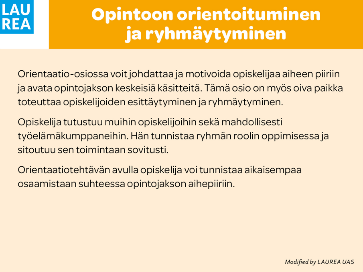 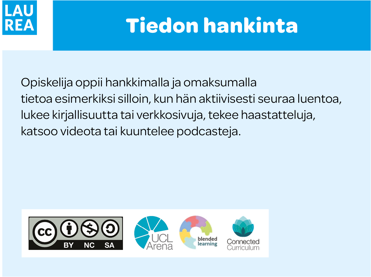 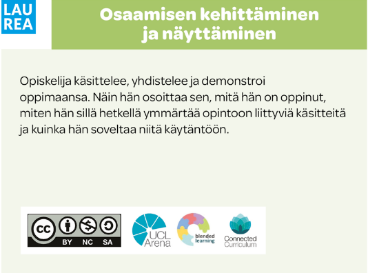 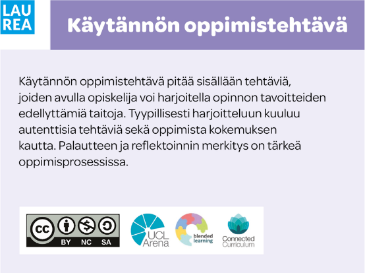 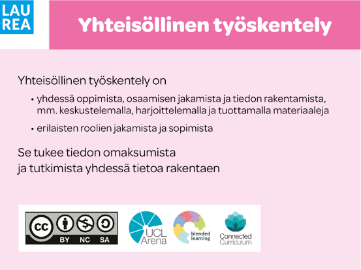 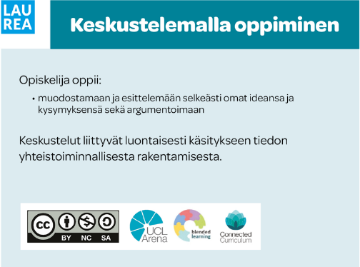 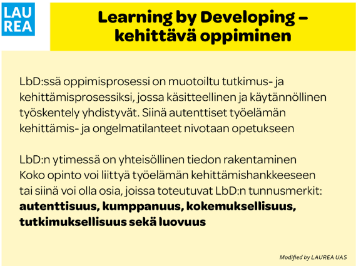 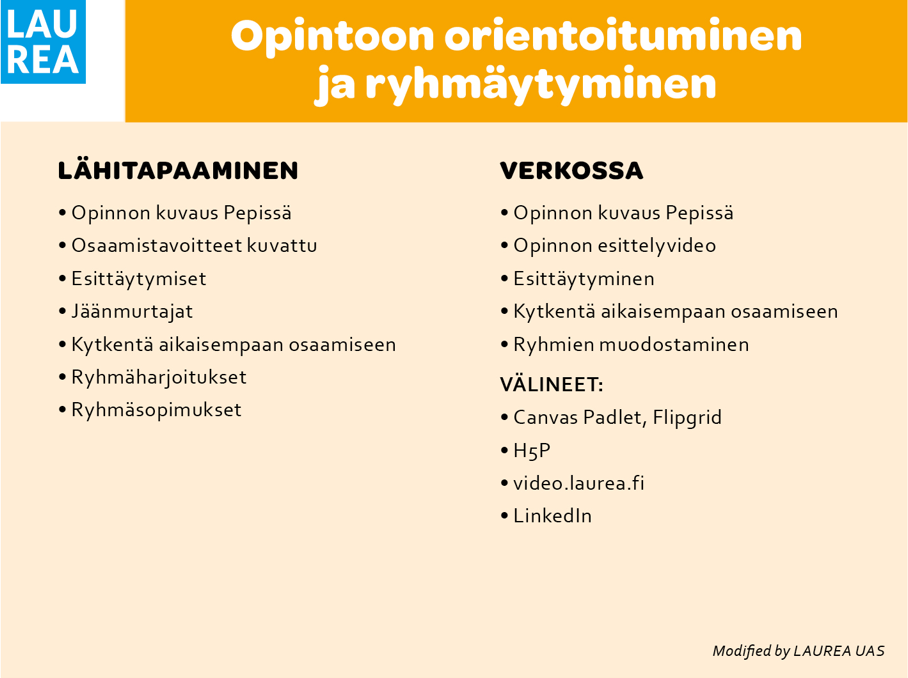 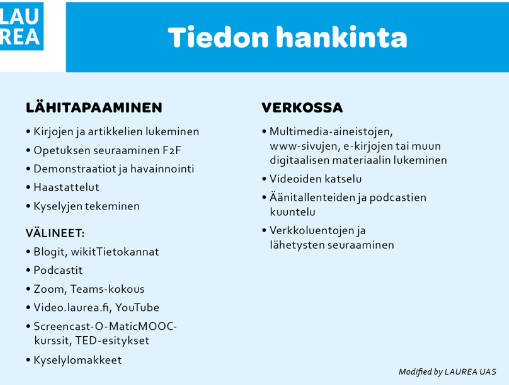 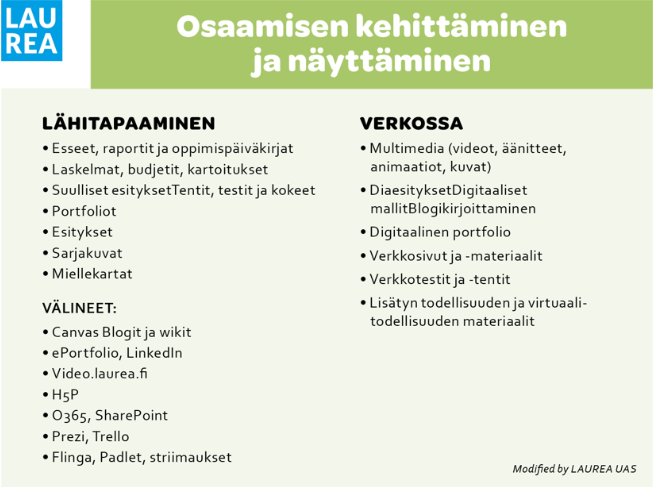 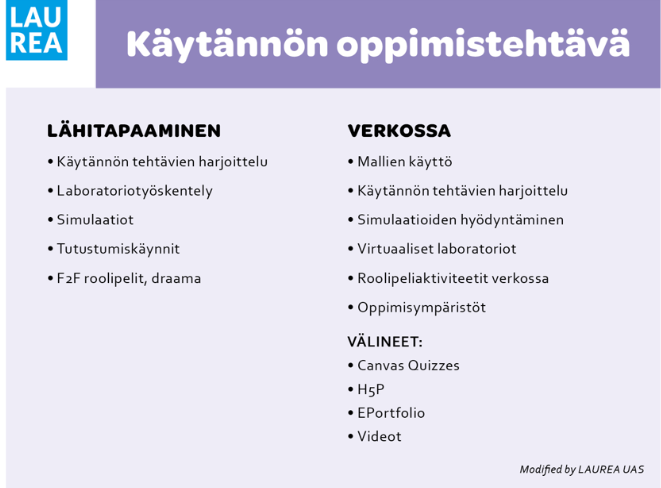 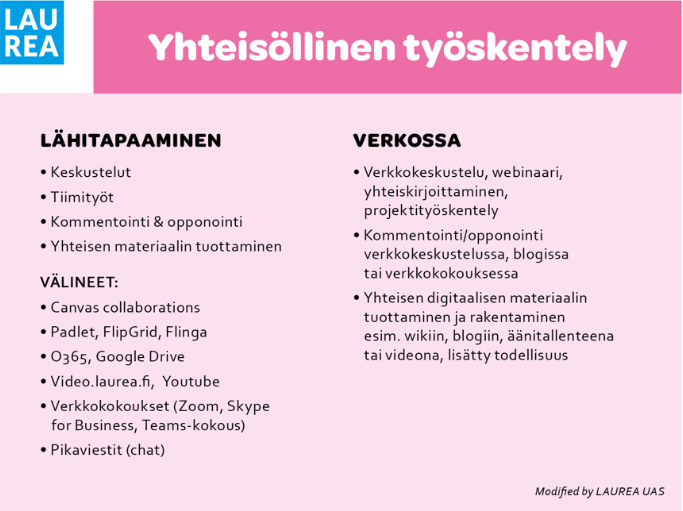 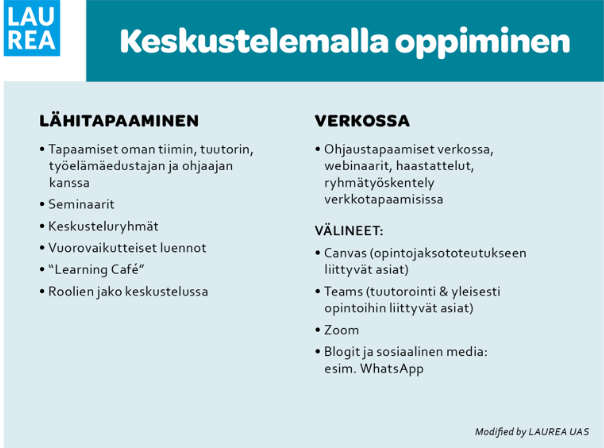 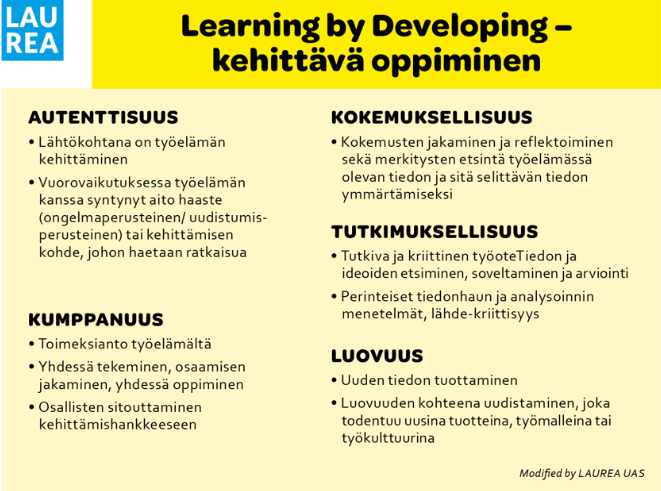 Jatkotoimenpiteet:

OrientaatioSisältöOppimisen tavatOppimisen tavatOppimisen tavatOppimisen tavatOppimisen tavatArviointi
Tavoitteet:
Esim.Opiskelija osaa edetä jaksolla, tuntee pelisäännöt, tuntee olevansa osa ryhmää ja muistaa tiedonhaun perusteet- Opiskelijoiden orientoituminen opintojakson perusteisiin ja käytänteisiin- Opinnon eteneminen- Tiedonhaun perusteet
- Ryhmäytymisen tukeminenEsim. - Esittele itsesi keskustelupalstalla: hyväksytty/hylätty- Orientaatiovideo ja opintojen eteneminen kuva: Opiskelija merkitsee tehdyiksi
Tavoitteet:
Esim.Opiskelija osaa edetä jaksolla, tuntee pelisäännöt, tuntee olevansa osa ryhmää ja muistaa tiedonhaun perusteet- Opiskelijoiden orientoituminen opintojakson perusteisiin ja käytänteisiin- Opinnon eteneminen- Tiedonhaun perusteet
- Ryhmäytymisen tukeminenTarkemmat aktiviteetit:Tarkemmat aktiviteetit:Tarkemmat aktiviteetit:Tarkemmat aktiviteetit:Tarkemmat aktiviteetit:Esim. - Esittele itsesi keskustelupalstalla: hyväksytty/hylätty- Orientaatiovideo ja opintojen eteneminen kuva: Opiskelija merkitsee tehdyiksiTeema 1SisältöOppimisen tavatOppimisen tavatOppimisen tavatOppimisen tavatOppimisen tavatArviointiTähän teeman nimi
Tähän teeman sisältöäTähän teeman nimi
Tähän teeman sisältöäTarkemmat aktiviteetit
- esim. artikkeleiden lukeminenTarkemmat aktiviteetit
- esim. verkkokeskustelu teeman aiheestaTarkemmat aktiviteetitTarkemmat aktiviteetitTarkemmat aktiviteetitTeema 2SisältöOppimisen tavatOppimisen tavatOppimisen tavatOppimisen tavatOppimisen tavatArviointiTarkemmat aktiviteetitTarkemmat aktiviteetitTarkemmat aktiviteetitTarkemmat aktiviteetitTarkemmat aktiviteetitTeema 3SisältöOppimisen tavatOppimisen tavatOppimisen tavatOppimisen tavatOppimisen tavatArviointiTarkemmat aktiviteetitTarkemmat aktiviteetitTarkemmat aktiviteetitTarkemmat aktiviteetitTarkemmat aktiviteetitTeema 4SisältöOppimisen tavatOppimisen tavatOppimisen tavatOppimisen tavatOppimisen tavatArviointiTarkemmat aktiviteetitTarkemmat aktiviteetitTarkemmat aktiviteetitTarkemmat aktiviteetitTarkemmat aktiviteetitTeema 5SisältöOppimisen tavatOppimisen tavatOppimisen tavatOppimisen tavatOppimisen tavatArviointiTarkemmat aktiviteetitTarkemmat aktiviteetitTarkemmat aktiviteetitTarkemmat aktiviteetitTarkemmat aktiviteetitMitä tehdään?Ketkä tekevät ja kuka vastaa?DL